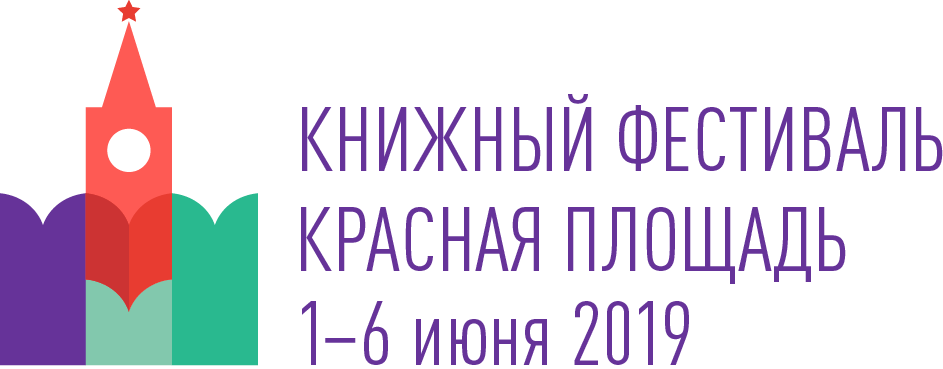 ДАЙДЖЕСТ - КНИЖНЫЙ ФЕСТИВАЛЬ - КРАСНАЯ ПЛОЩАДЬ – 4 ИЮНЯГлавная сцена12:00 Лекция председателя Мандельштамовского общества Павла Нерлера «Как по улицам Киева-вия…» к 100-летию со дня встречи Осипа и Надежды Мандельштам. В рамках лекционной программы премии «Просветитель» Павел Нерлер расскажет о том, как великий поэт нашел свою будущую супругу и во что превратился их союз для русской культуры. 13:15 Сергей Лукьяненко представит роман «Порог», которым он начинает новый цикл — космооперу «Соглашение». Это межпланетарная сага с космическими кораблями, иными цивилизациями, глобальными вселенскими проблемами.   14:45 Трибьют «Поэзия войны» в память об одном из крупнейших лириков военного времени Борисе Слуцком. Современные российские авторы прочтут стихотворения Бориса Слуцкого и свои поэтические произведения. 16:00 С читателями встретится Евгений Гришковец — писатель, драматург и режиссер, чьи тексты вызывают у самых разных людей одну реакцию: это же про меня! Повод для встречи — переиздание бэк-каталога художественных произведений автора: романа «Асфальт» и книги «Две повести», куда вошли «Реки» и «А…а».17:00 Народный артист России, актер театра МХТ имени Чехова Дмитрий Назаров исполнит произведения Пушкина, Чехова, Горького, Вознесенского, Шукшина и Саши Чёрного.   19:45 В музыкальном спектакле «Тургенев. Метафизика любви» актеры Сати Спивакова и Владимир Кошевой расскажут о сложных отношениях французской примадонны Полины Виардо и русского писателя Ивана Тургенева. В постановке прозвучит музыка Фредерика Шопена, Эрика Сати, Исаака Шварца и Леонида Десятникова.  За фортепиано — Алексей Гориболь.     Площадка «Детская и учебная литература»18:00 Поэт, публицист, педагог и общественный деятель Евгений Бунимович, директор Российской государственной детской библиотеки Мария Веденяпина и президент фонда «Живая классика» Марина Смирнова представят проект «Всероссийская школьная летопись — классные проекты школьного книгоиздания». Образовательный проект помогает детским коллективам создать собственное произведение, например, написать книгу школьного класса, целого лагеря или просто компании друзей.   20:00 Писатель и журналист Анна Старобинец представит «Зверский детектив», от которого не могут оторваться не только дети, но и взрослые. Полицейские Барсук Старший и Барсукот распутывают дела похлеще, чем Шерлок Холмс и доктор Ватсон.   Площадка «Художественная литература»13:00 Наталья Краснова: творческая встреча с популярным стендап-комиком, автором книги «Бывшие».13:45 Презентация сборника «Пушкин А.С. Стихотворения 1829-1836 гг.» с подробным иллюстрированным комментарием Леонида Рожникова. Комментарий к произведениям, выполненный с использованием технологии «книга в книге», погружает читателя в атмосферу эпохи и позволяет заново прочитать великие строки вместе с их автором, его друзьями и недругами.15:15 «Редакция Елены Шубиной» представляет книги серии «Мемуары XX век»: «Я с мертвыми не развожусь!..» – воспоминания Екатерины Лившиц, собранные и подготовленные к печати Павлом Нерлером, и «Жизнь оказалась длинной» Людмилы Сергеевой. В презентации примут участие Павел Нерлер, Елена Шубина и Людмила Сергеева.16:00 Историк моды, телеведущий и театральный художник Александр Васильев приглашает на презентацию мемуаров «Фамильные ценности». В книге он рассказывает о своих талантливых предках: дяде, театральном режиссере Петре Васильеве, и отце, знаменитом театральном художнике Александре Васильеве, а также о зарождении своей знаменитой коллекции, о детстве и первой любви, о работе в театре и эмиграции в Париж. 16:45 Круглый стол «Театр Франсуа Вийона: живопись как ассоциативный аккомпанемент поэзии». Тема круглого стола – книга Франсуа Вийона «Зазеркалье. Сборник стихов с комментариями» с иллюстрациями Иеронима Босха и Питера Брейгеля Старшего, вышедшая в издательстве «Фортуна ЭЛ». 18:15 Книгу Курцио Малапарте «Бал в Кремле» представят писатель Наталья Громова, филолог Михаил Одесский, переводчик Анна Ямпольская, издатель Елена Шубина.Площадка «Нон-фикшн»14:15 Писатель, ученый и соавтор проекта «Хороший текст» Мария Голованивская представит новую книгу «The best of „Хороший текст“. Идеи для тех, кто начинает и продолжает писать» – подробную инструкцию по созданию качественного текста.   Площадка «Москва – Литературный мегаполис»Малая сцена12:45 Актриса Алиса Гребенщикова исполнит сказку «Вместе с Пеппи», об известной шведской девочке-выдумщице. А ребята смогут посмотреть практически забытый ныне диафильм.  Библиотека10:15 Специалист по детской литературе и чтению, исследователь и методист Московского городского педагогического университета Екатерина Ассонова расскажет, что лучше: «изучать литературу или книги читать?». И поставит вопрос ребром: может быть, нам не нужна литература в школе?   Площадка «История отечества»11:00  Кандидат политических наук, заместитель программного директора Российского совета по международным делам Тимур Махмутов проведет дискуссию на тему «Арктика: поле битвы или пространство для сотрудничества?». Площадка «Регионы России»13:10 Директор Аукционного дома «Литфонд» Сергей Бурмистров представит справочник «100 самых дорогих книг и автографов России». Вся информация в рейтинге представлена на основе продаж ведущего аукционного дома России «Литфонд», специализирующегося на редких антикварных книгах и автографах в частных библиотеках и государственных хранилищах.   16:00 Если улицы Тверская вам мало, то директор издательства «Гид» Зинаида Щелкунова, писатель Павел Иванов и художник Александр Кукушкин проводят вас по Твери на презентации книги «Я гуляю по Твери. Для тех, кто хочет познакомиться с городом… и не знает, с чего начать».17:30 Презентация книги «Над облаками. Дневники Анатолия Букреева». О том, что такое альпинизм, расскажет составитель и редактор книги Сергей Бойко.Деловая программа  (демонстрационный зал ГУМа)13:00 Публичное интервью заместителя министра культуры Ольги Яриловой и координатора Национального проекта «Культура», генерального директора Российской государственной библиотеки Владимира Дуды.15:00 Заседание Правления Российского книжного союза под председательством Президента РКС С.В.Степашина.	Коллеги, обращаем ваше внимание, что после окончания заседания Правления Российского книжного союза, 4 июня в 16:30, состоится официальный подход делегации Союза во главе с Президентом РКС Сергеем Степашиным к точке сбора книг «Марафона добра Даниила Гранина», расположенной на территории книжного фестиваля «Красная площадь» в секции «Художественная литература» (шатёр №14).